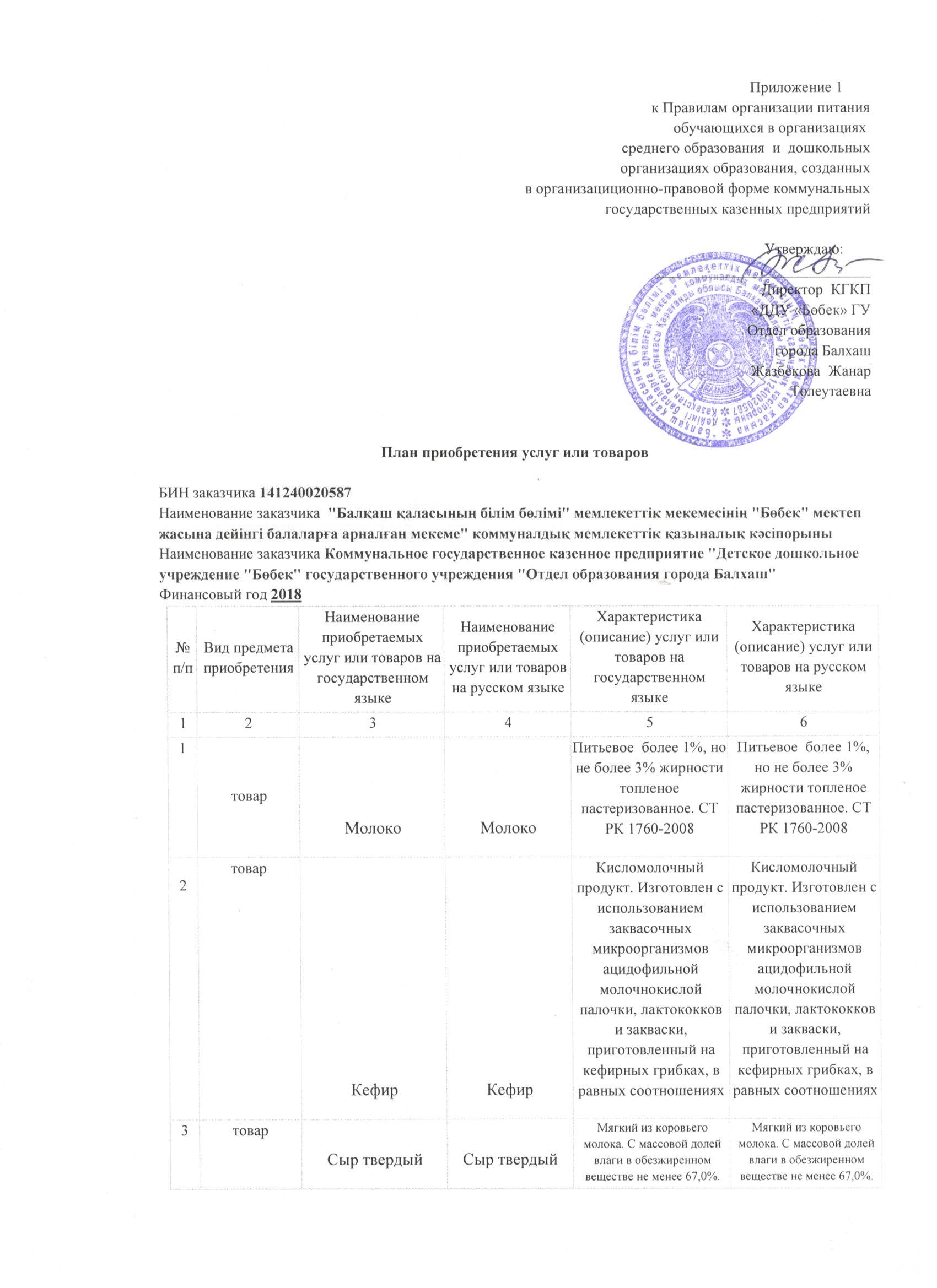 4товартоварИкра баклажаннаяИкра баклажаннаяИкра баклажаннаяИкра баклажаннаяИкра баклажаннаяЗамороженный. Продукт переработки, изготовленнный из целого или нарезанного свежего баклажана, подготовленного в соответствии с установленной технологией, упакованный, консервированный путем замораживания до достижения внутри продукта температуры минус 18С и ниже,  хранящиеся при этой температуре.Замороженный. Продукт переработки, изготовленнный из целого или нарезанного свежего баклажана, подготовленного в соответствии с установленной технологией, упакованный, консервированный путем замораживания до достижения внутри продукта температуры минус 18С и ниже,  хранящиеся при этой температуре.Замороженный. Продукт переработки, изготовленнный из целого или нарезанного свежего баклажана, подготовленного в соответствии с установленной технологией, упакованный, консервированный путем замораживания до достижения внутри продукта температуры минус 18С и ниже,  хранящиеся при этой температуре.Замороженный. Продукт переработки, изготовленнный из целого или нарезанного свежего баклажана, подготовленного в соответствии с установленной технологией, упакованный, консервированный путем замораживания до достижения внутри продукта температуры минус 18С и ниже,  хранящиеся при этой температуре.Замороженный. Продукт переработки, изготовленнный из целого или нарезанного свежего баклажана, подготовленного в соответствии с установленной технологией, упакованный, консервированный путем замораживания до достижения внутри продукта температуры минус 18С и ниже,  хранящиеся при этой температуре.5товартоварЧайЧайЧайЧайЧайЧерный (ферментированный)  или чай частично ферментированный байховый в первичных упаковках массой не более 3 кг.Черный (ферментированный)  или чай частично ферментированный байховый в первичных упаковках массой не более 3 кг.Черный (ферментированный)  или чай частично ферментированный байховый в первичных упаковках массой не более 3 кг.Черный (ферментированный)  или чай частично ферментированный байховый в первичных упаковках массой не более 3 кг.Черный (ферментированный)  или чай частично ферментированный байховый в первичных упаковках массой не более 3 кг.6товартоварПовидлоПовидлоПовидлоПовидлоПовидлоСТ РК 1401-2005СТ РК 1401-2005СТ РК 1401-2005СТ РК 1401-2005СТ РК 1401-20057товартоварСоль пищеваяСоль пищеваяСоль пищеваяСоль пищеваяСоль пищеваяПищевая йодированная. Белое кристаллическое минеральное веществоПищевая йодированная. Белое кристаллическое минеральное веществоПищевая йодированная. Белое кристаллическое минеральное веществоПищевая йодированная. Белое кристаллическое минеральное веществоПищевая йодированная. Белое кристаллическое минеральное вещество8товартоварТоматТоматТоматТоматТоматИзготовлен из свежих томатов или томатных продутов, с добавлением или без добавления пряностей, соли, сахара, пищевых органических кислот, загустителей, стабилизаторов консистенции, пищевых ароматизаторов, пищевых красителей и консервантовИзготовлен из свежих томатов или томатных продутов, с добавлением или без добавления пряностей, соли, сахара, пищевых органических кислот, загустителей, стабилизаторов консистенции, пищевых ароматизаторов, пищевых красителей и консервантовИзготовлен из свежих томатов или томатных продутов, с добавлением или без добавления пряностей, соли, сахара, пищевых органических кислот, загустителей, стабилизаторов консистенции, пищевых ароматизаторов, пищевых красителей и консервантовИзготовлен из свежих томатов или томатных продутов, с добавлением или без добавления пряностей, соли, сахара, пищевых органических кислот, загустителей, стабилизаторов консистенции, пищевых ароматизаторов, пищевых красителей и консервантовИзготовлен из свежих томатов или томатных продутов, с добавлением или без добавления пряностей, соли, сахара, пищевых органических кислот, загустителей, стабилизаторов консистенции, пищевых ароматизаторов, пищевых красителей и консервантов9товартоварЧеснокЧеснокЧеснокЧеснокЧеснокСорт отборный: размер луковиц по наибольшему поперечному диаметру не менее 40ммСорт отборный: размер луковиц по наибольшему поперечному диаметру не менее 40ммСорт отборный: размер луковиц по наибольшему поперечному диаметру не менее 40ммСорт отборный: размер луковиц по наибольшему поперечному диаметру не менее 40ммСорт отборный: размер луковиц по наибольшему поперечному диаметру не менее 40мм10товартоварМука  фортМука  фортМука  фортМука  фортМука  фортИз твердых сортов пшеницыИз твердых сортов пшеницыИз твердых сортов пшеницыИз твердых сортов пшеницыИз твердых сортов пшеницы11товартоварМука в/сМука в/сМука в/сМука в/сМука в/сИз твердых сортов пшеницыИз твердых сортов пшеницыИз твердых сортов пшеницыИз твердых сортов пшеницыИз твердых сортов пшеницы12товартоварМандаринМандаринМандаринМандаринМандаринПлоды 4-6cм в диаметре и слегка сплюснуты от основания к верхушке, долек 10-12, хорошо разделяющиеся, мякоть желто-оранжевая с сильным ароматом.Плоды 4-6cм в диаметре и слегка сплюснуты от основания к верхушке, долек 10-12, хорошо разделяющиеся, мякоть желто-оранжевая с сильным ароматом.Плоды 4-6cм в диаметре и слегка сплюснуты от основания к верхушке, долек 10-12, хорошо разделяющиеся, мякоть желто-оранжевая с сильным ароматом.Плоды 4-6cм в диаметре и слегка сплюснуты от основания к верхушке, долек 10-12, хорошо разделяющиеся, мякоть желто-оранжевая с сильным ароматом.Плоды 4-6cм в диаметре и слегка сплюснуты от основания к верхушке, долек 10-12, хорошо разделяющиеся, мякоть желто-оранжевая с сильным ароматом.13товартоварРяженкоРяженкоРяженкоРяженкоРяженкоКисломолочный продукт. Изготовлен сквашиванием топленого молока с добавлением или без добавления молочных продуктов зкавасочными микроорганизмами термофильных молочнокислых стрептококков с добавлением или без добавления болгарской молочнокислой палочки. СТ РК 1101-2002Кисломолочный продукт. Изготовлен сквашиванием топленого молока с добавлением или без добавления молочных продуктов зкавасочными микроорганизмами термофильных молочнокислых стрептококков с добавлением или без добавления болгарской молочнокислой палочки. СТ РК 1101-2002Кисломолочный продукт. Изготовлен сквашиванием топленого молока с добавлением или без добавления молочных продуктов зкавасочными микроорганизмами термофильных молочнокислых стрептококков с добавлением или без добавления болгарской молочнокислой палочки. СТ РК 1101-2002Кисломолочный продукт. Изготовлен сквашиванием топленого молока с добавлением или без добавления молочных продуктов зкавасочными микроорганизмами термофильных молочнокислых стрептококков с добавлением или без добавления болгарской молочнокислой палочки. СТ РК 1101-2002Кисломолочный продукт. Изготовлен сквашиванием топленого молока с добавлением или без добавления молочных продуктов зкавасочными микроорганизмами термофильных молочнокислых стрептококков с добавлением или без добавления болгарской молочнокислой палочки. СТ РК 1101-200214товартоварСоленный огурцыСоленный огурцыСоленный огурцыСоленный огурцыСоленный огурцыКонсервированные из плодов огурцыКонсервированные из плодов огурцыКонсервированные из плодов огурцыКонсервированные из плодов огурцыКонсервированные из плодов огурцы15товартоварКисельКисельКисельКисельКисельна плодовых или ягодных экстрактахна плодовых или ягодных экстрактахна плодовых или ягодных экстрактахна плодовых или ягодных экстрактахна плодовых или ягодных экстрактах16товартоварЗеленый горошекЗеленый горошекЗеленый горошекЗеленый горошекЗеленый горошекконсервированный путем замораживания до достижения внутри продукта температуры минус 18С и ниже,  хранящиеся при этой температуре.консервированный путем замораживания до достижения внутри продукта температуры минус 18С и ниже,  хранящиеся при этой температуре.консервированный путем замораживания до достижения внутри продукта температуры минус 18С и ниже,  хранящиеся при этой температуре.консервированный путем замораживания до достижения внутри продукта температуры минус 18С и ниже,  хранящиеся при этой температуре.консервированный путем замораживания до достижения внутри продукта температуры минус 18С и ниже,  хранящиеся при этой температуре.17товартоварКукуруза консерКукуруза консерКукуруза консерКукуруза консерКукуруза консерконсервированный путем замораживания до достижения внутри продукта температуры минус 18С и ниже,  хранящиеся при этой температуре.консервированный путем замораживания до достижения внутри продукта температуры минус 18С и ниже,  хранящиеся при этой температуре.консервированный путем замораживания до достижения внутри продукта температуры минус 18С и ниже,  хранящиеся при этой температуре.консервированный путем замораживания до достижения внутри продукта температуры минус 18С и ниже,  хранящиеся при этой температуре.консервированный путем замораживания до достижения внутри продукта температуры минус 18С и ниже,  хранящиеся при этой температуре.18товартоварЛимонЛимонЛимонЛимонЛимон1 категории (по поперечному диаметру 60 и более мм) ГОСТ 4429-821 категории (по поперечному диаметру 60 и более мм) ГОСТ 4429-821 категории (по поперечному диаметру 60 и более мм) ГОСТ 4429-821 категории (по поперечному диаметру 60 и более мм) ГОСТ 4429-821 категории (по поперечному диаметру 60 и более мм) ГОСТ 4429-8219товартоварВафлиВафлиВафлиВафлиВафлиданному наименованию вафель, без постороннего привкуса и запаха. Поверхность с четким рисунком, края с ровным обрезом без подтеков. Должны иметь одинаковый размер и правильную форму, установленную для данного наименования. Начинка не должна выступать за края. Цвет - от светло-желтого до желтого. Начинка однородной консистенции, без крупинок и комочков. С жировыми начинками.данному наименованию вафель, без постороннего привкуса и запаха. Поверхность с четким рисунком, края с ровным обрезом без подтеков. Должны иметь одинаковый размер и правильную форму, установленную для данного наименования. Начинка не должна выступать за края. Цвет - от светло-желтого до желтого. Начинка однородной консистенции, без крупинок и комочков. С жировыми начинками.данному наименованию вафель, без постороннего привкуса и запаха. Поверхность с четким рисунком, края с ровным обрезом без подтеков. Должны иметь одинаковый размер и правильную форму, установленную для данного наименования. Начинка не должна выступать за края. Цвет - от светло-желтого до желтого. Начинка однородной консистенции, без крупинок и комочков. С жировыми начинками.данному наименованию вафель, без постороннего привкуса и запаха. Поверхность с четким рисунком, края с ровным обрезом без подтеков. Должны иметь одинаковый размер и правильную форму, установленную для данного наименования. Начинка не должна выступать за края. Цвет - от светло-желтого до желтого. Начинка однородной консистенции, без крупинок и комочков. С жировыми начинками.данному наименованию вафель, без постороннего привкуса и запаха. Поверхность с четким рисунком, края с ровным обрезом без подтеков. Должны иметь одинаковый размер и правильную форму, установленную для данного наименования. Начинка не должна выступать за края. Цвет - от светло-желтого до желтого. Начинка однородной консистенции, без крупинок и комочков. С жировыми начинками.20товартоварИзюмИзюмИзюмИзюмИзюмВиноград сушеный (изюм). Продукт переработки винограда, целый, изготовленный из свежего целого винограда,Виноград сушеный (изюм). Продукт переработки винограда, целый, изготовленный из свежего целого винограда,Виноград сушеный (изюм). Продукт переработки винограда, целый, изготовленный из свежего целого винограда,Виноград сушеный (изюм). Продукт переработки винограда, целый, изготовленный из свежего целого винограда,Виноград сушеный (изюм). Продукт переработки винограда, целый, изготовленный из свежего целого винограда,21товартоварСода пищеваяСода пищеваяСода пищеваяСода пищеваяСода пищеваяпервый сорт, 99,5&#37;первый сорт, 99,5&#37;первый сорт, 99,5&#37;первый сорт, 99,5&#37;первый сорт, 99,5&#37;22товартоварКакаоКакаоКакаоКакаоКакаоПорошок от светло-коричневого до темно-коричневого цвета. Вкус и аромат свойственные какао-порошку без посторонних привкусов и запахов. ГОСТ 108-76.Без добавок сахара или других подслащивающих веществ.Порошок от светло-коричневого до темно-коричневого цвета. Вкус и аромат свойственные какао-порошку без посторонних привкусов и запахов. ГОСТ 108-76.Без добавок сахара или других подслащивающих веществ.Порошок от светло-коричневого до темно-коричневого цвета. Вкус и аромат свойственные какао-порошку без посторонних привкусов и запахов. ГОСТ 108-76.Без добавок сахара или других подслащивающих веществ.Порошок от светло-коричневого до темно-коричневого цвета. Вкус и аромат свойственные какао-порошку без посторонних привкусов и запахов. ГОСТ 108-76.Без добавок сахара или других подслащивающих веществ.Порошок от светло-коричневого до темно-коричневого цвета. Вкус и аромат свойственные какао-порошку без посторонних привкусов и запахов. ГОСТ 108-76.Без добавок сахара или других подслащивающих веществ.23товартоварОгурцы свежиеОгурцы свежиеОгурцы свежиеОгурцы свежиеОгурцы свежиеОгурцы открытого и закрытого грунта короткоплодные 1 гр -не более 11см, 2гр не более 14Огурцы открытого и закрытого грунта короткоплодные 1 гр -не более 11см, 2гр не более 14Огурцы открытого и закрытого грунта короткоплодные 1 гр -не более 11см, 2гр не более 14Огурцы открытого и закрытого грунта короткоплодные 1 гр -не более 11см, 2гр не более 14Огурцы открытого и закрытого грунта короткоплодные 1 гр -не более 11см, 2гр не более 1424товартоварПомидорыПомидорыПомидорыПомидорыПомидорыКласс экстра размер плодов (по наибольшему поперечному диаметру) мелкоплодные не менее 4см, других форм (кроме вишневидных) – не менее 5смКласс экстра размер плодов (по наибольшему поперечному диаметру) мелкоплодные не менее 4см, других форм (кроме вишневидных) – не менее 5смКласс экстра размер плодов (по наибольшему поперечному диаметру) мелкоплодные не менее 4см, других форм (кроме вишневидных) – не менее 5смКласс экстра размер плодов (по наибольшему поперечному диаметру) мелкоплодные не менее 4см, других форм (кроме вишневидных) – не менее 5смКласс экстра размер плодов (по наибольшему поперечному диаметру) мелкоплодные не менее 4см, других форм (кроме вишневидных) – не менее 5см25товартоварСыр колбасныйСыр колбасныйСыр колбасныйСыр колбасныйСыр колбасныйТвердый из коровьего молока. С массовой долей влаги в обезжиренном веществе от 49,0 до 56,0% включительно. СТ РК 1063-2002Твердый из коровьего молока. С массовой долей влаги в обезжиренном веществе от 49,0 до 56,0% включительно. СТ РК 1063-2002Твердый из коровьего молока. С массовой долей влаги в обезжиренном веществе от 49,0 до 56,0% включительно. СТ РК 1063-2002Твердый из коровьего молока. С массовой долей влаги в обезжиренном веществе от 49,0 до 56,0% включительно. СТ РК 1063-2002Твердый из коровьего молока. С массовой долей влаги в обезжиренном веществе от 49,0 до 56,0% включительно. СТ РК 1063-200226товартоварФиле рыбный(сом)Филе рыбный(сом)Филе рыбный(сом)Филе рыбный(сом)Филе рыбный(сом)Сырое, в тесте или панировке, обжаренное или не обжаренное в масле, замороженное.Сырое, в тесте или панировке, обжаренное или не обжаренное в масле, замороженное.Сырое, в тесте или панировке, обжаренное или не обжаренное в масле, замороженное.Сырое, в тесте или панировке, обжаренное или не обжаренное в масле, замороженное.Сырое, в тесте или панировке, обжаренное или не обжаренное в масле, замороженное.27товартоварУкропУкропУкропУкропУкропОбработанные. Приятный пряный аромат и освежающий вкус.Обработанные. Приятный пряный аромат и освежающий вкус.Обработанные. Приятный пряный аромат и освежающий вкус.Обработанные. Приятный пряный аромат и освежающий вкус.Обработанные. Приятный пряный аромат и освежающий вкус.28товартоварПряникиПряникиПряникиПряникиПряникиВкус и запах свойственный данному наименованию вафель, без постороннего привкуса и запаха. Поверхность с четким рисунком, края с ровным обрезом без подтеков. Должны иметь одинаковый размер и правильную форму, установленную для данного наименования. Начинка не должна выступать за края. Цвет - от светло-желтого до желтого. Начинка однородной консистенции, без крупинок и комочков. С жировыми начинками.Вкус и запах свойственный данному наименованию вафель, без постороннего привкуса и запаха. Поверхность с четким рисунком, края с ровным обрезом без подтеков. Должны иметь одинаковый размер и правильную форму, установленную для данного наименования. Начинка не должна выступать за края. Цвет - от светло-желтого до желтого. Начинка однородной консистенции, без крупинок и комочков. С жировыми начинками.Вкус и запах свойственный данному наименованию вафель, без постороннего привкуса и запаха. Поверхность с четким рисунком, края с ровным обрезом без подтеков. Должны иметь одинаковый размер и правильную форму, установленную для данного наименования. Начинка не должна выступать за края. Цвет - от светло-желтого до желтого. Начинка однородной консистенции, без крупинок и комочков. С жировыми начинками.Вкус и запах свойственный данному наименованию вафель, без постороннего привкуса и запаха. Поверхность с четким рисунком, края с ровным обрезом без подтеков. Должны иметь одинаковый размер и правильную форму, установленную для данного наименования. Начинка не должна выступать за края. Цвет - от светло-желтого до желтого. Начинка однородной консистенции, без крупинок и комочков. С жировыми начинками.Вкус и запах свойственный данному наименованию вафель, без постороннего привкуса и запаха. Поверхность с четким рисунком, края с ровным обрезом без подтеков. Должны иметь одинаковый размер и правильную форму, установленную для данного наименования. Начинка не должна выступать за края. Цвет - от светло-желтого до желтого. Начинка однородной консистенции, без крупинок и комочков. С жировыми начинками.29товартоварРыбаРыбаРыбаРыбаРыбаСырое, сазанСырое, сазанСырое, сазанСырое, сазанСырое, сазан30товартоварБананБананБананБананБананБессемянные сладкие плоды многолетнего травянистого растения. Плоды собраны кистями.Бессемянные сладкие плоды многолетнего травянистого растения. Плоды собраны кистями.Бессемянные сладкие плоды многолетнего травянистого растения. Плоды собраны кистями.Бессемянные сладкие плоды многолетнего травянистого растения. Плоды собраны кистями.Бессемянные сладкие плоды многолетнего травянистого растения. Плоды собраны кистями.31товартоварКрем творожныйКрем творожныйКрем творожныйКрем творожныйКрем творожныйПротертый творог с добавлением в полученную массу какого-либо ингредиента, от традиционных сахара и сухофруктов до всевозможных овощей и приправ. Так же может быть термически обработанной.Протертый творог с добавлением в полученную массу какого-либо ингредиента, от традиционных сахара и сухофруктов до всевозможных овощей и приправ. Так же может быть термически обработанной.Протертый творог с добавлением в полученную массу какого-либо ингредиента, от традиционных сахара и сухофруктов до всевозможных овощей и приправ. Так же может быть термически обработанной.Протертый творог с добавлением в полученную массу какого-либо ингредиента, от традиционных сахара и сухофруктов до всевозможных овощей и приправ. Так же может быть термически обработанной.Протертый творог с добавлением в полученную массу какого-либо ингредиента, от традиционных сахара и сухофруктов до всевозможных овощей и приправ. Так же может быть термически обработанной.32товартоварПерец молотый (черный)Перец молотый (черный)Перец молотый (черный)Перец молотый (черный)Перец молотый (черный)Черный недробленый и немолотый. С приятным ароматом.Черный недробленый и немолотый. С приятным ароматом.Черный недробленый и немолотый. С приятным ароматом.Черный недробленый и немолотый. С приятным ароматом.Черный недробленый и немолотый. С приятным ароматом.33товартоварСахарСахарСахарСахарСахарПолученный из сахара тростникового, в твердом состоянии. Однородная сыпучая масса кристаллов  размером от 0,2 до 2,5 мм включительно. Цвет - белый, чистый. Вкус и запах - сладкий, без посторонних  привкуса и запаха, как в сухом сахаре,так и в его водном растворе.Полученный из сахара тростникового, в твердом состоянии. Однородная сыпучая масса кристаллов  размером от 0,2 до 2,5 мм включительно. Цвет - белый, чистый. Вкус и запах - сладкий, без посторонних  привкуса и запаха, как в сухом сахаре,так и в его водном растворе.Полученный из сахара тростникового, в твердом состоянии. Однородная сыпучая масса кристаллов  размером от 0,2 до 2,5 мм включительно. Цвет - белый, чистый. Вкус и запах - сладкий, без посторонних  привкуса и запаха, как в сухом сахаре,так и в его водном растворе.Полученный из сахара тростникового, в твердом состоянии. Однородная сыпучая масса кристаллов  размером от 0,2 до 2,5 мм включительно. Цвет - белый, чистый. Вкус и запах - сладкий, без посторонних  привкуса и запаха, как в сухом сахаре,так и в его водном растворе.Полученный из сахара тростникового, в твердом состоянии. Однородная сыпучая масса кристаллов  размером от 0,2 до 2,5 мм включительно. Цвет - белый, чистый. Вкус и запах - сладкий, без посторонних  привкуса и запаха, как в сухом сахаре,так и в его водном растворе.34товартоварМасло сливМасло сливМасло сливМасло сливМасло сливБез посторонних привкусов и запахов. Консистенция и внешний вид – однородная, пластичная, плотная. Поверхность масла на разрезе блестящая, сухая на вид. Цвет – от белого до желтого, однородный по всей массе. Сладкосливочное несоленое. ГОСТ Р 52253-2004Без посторонних привкусов и запахов. Консистенция и внешний вид – однородная, пластичная, плотная. Поверхность масла на разрезе блестящая, сухая на вид. Цвет – от белого до желтого, однородный по всей массе. Сладкосливочное несоленое. ГОСТ Р 52253-2004Без посторонних привкусов и запахов. Консистенция и внешний вид – однородная, пластичная, плотная. Поверхность масла на разрезе блестящая, сухая на вид. Цвет – от белого до желтого, однородный по всей массе. Сладкосливочное несоленое. ГОСТ Р 52253-2004Без посторонних привкусов и запахов. Консистенция и внешний вид – однородная, пластичная, плотная. Поверхность масла на разрезе блестящая, сухая на вид. Цвет – от белого до желтого, однородный по всей массе. Сладкосливочное несоленое. ГОСТ Р 52253-2004Без посторонних привкусов и запахов. Консистенция и внешний вид – однородная, пластичная, плотная. Поверхность масла на разрезе блестящая, сухая на вид. Цвет – от белого до желтого, однородный по всей массе. Сладкосливочное несоленое. ГОСТ Р 52253-200435товартоварМасло растМасло растМасло растМасло растМасло растТемно-желтого цвета и имеет сильный специфический запах, при хранении образует осадок. Темно-желтого цвета и имеет сильный специфический запах, при хранении образует осадок. Темно-желтого цвета и имеет сильный специфический запах, при хранении образует осадок. Темно-желтого цвета и имеет сильный специфический запах, при хранении образует осадок. Темно-желтого цвета и имеет сильный специфический запах, при хранении образует осадок. 36товартоварТворогТворогТворогТворогТворогВкус и запах - чистый, кисломолочный. Консистенция - мягкая, однородная, рассыпчатая. Допускается неоднородная с наличием мягкой крупитчатости. Цвет - белый с кремовым оттенком, равномерный по всей массе. СТ РК 94-95. Зерненый.Вкус и запах - чистый, кисломолочный. Консистенция - мягкая, однородная, рассыпчатая. Допускается неоднородная с наличием мягкой крупитчатости. Цвет - белый с кремовым оттенком, равномерный по всей массе. СТ РК 94-95. Зерненый.Вкус и запах - чистый, кисломолочный. Консистенция - мягкая, однородная, рассыпчатая. Допускается неоднородная с наличием мягкой крупитчатости. Цвет - белый с кремовым оттенком, равномерный по всей массе. СТ РК 94-95. Зерненый.Вкус и запах - чистый, кисломолочный. Консистенция - мягкая, однородная, рассыпчатая. Допускается неоднородная с наличием мягкой крупитчатости. Цвет - белый с кремовым оттенком, равномерный по всей массе. СТ РК 94-95. Зерненый.Вкус и запах - чистый, кисломолочный. Консистенция - мягкая, однородная, рассыпчатая. Допускается неоднородная с наличием мягкой крупитчатости. Цвет - белый с кремовым оттенком, равномерный по всей массе. СТ РК 94-95. Зерненый.37товартоварСметанаСметанаСметанаСметанаСметанаКонсистенция однородная, в меру густая. Вид глянцевитый. Цвет - белый. С массовой долей жира от 10,0 % до 14,0 %. СТ РК 1064-2002Консистенция однородная, в меру густая. Вид глянцевитый. Цвет - белый. С массовой долей жира от 10,0 % до 14,0 %. СТ РК 1064-2002Консистенция однородная, в меру густая. Вид глянцевитый. Цвет - белый. С массовой долей жира от 10,0 % до 14,0 %. СТ РК 1064-2002Консистенция однородная, в меру густая. Вид глянцевитый. Цвет - белый. С массовой долей жира от 10,0 % до 14,0 %. СТ РК 1064-2002Консистенция однородная, в меру густая. Вид глянцевитый. Цвет - белый. С массовой долей жира от 10,0 % до 14,0 %. СТ РК 1064-200238товартоварЯблокиЯблокиЯблокиЯблокиЯблокиКласс 1: размер по наибольшему поперечному диаметру не менее 55ммКласс 1: размер по наибольшему поперечному диаметру не менее 55ммКласс 1: размер по наибольшему поперечному диаметру не менее 55ммКласс 1: размер по наибольшему поперечному диаметру не менее 55ммКласс 1: размер по наибольшему поперечному диаметру не менее 55мм39товартоварПеченьеПеченьеПеченьеПеченьеПеченьеПоверхность гладкая с четким рисунком. Цвет свойственный данному наименованию печенья, различных оттенков равномерный. Вкус и запах - свойственный данному наименованию печенья, без посторонних запаха и привкуса. Сахарное.Поверхность гладкая с четким рисунком. Цвет свойственный данному наименованию печенья, различных оттенков равномерный. Вкус и запах - свойственный данному наименованию печенья, без посторонних запаха и привкуса. Сахарное.Поверхность гладкая с четким рисунком. Цвет свойственный данному наименованию печенья, различных оттенков равномерный. Вкус и запах - свойственный данному наименованию печенья, без посторонних запаха и привкуса. Сахарное.Поверхность гладкая с четким рисунком. Цвет свойственный данному наименованию печенья, различных оттенков равномерный. Вкус и запах - свойственный данному наименованию печенья, без посторонних запаха и привкуса. Сахарное.Поверхность гладкая с четким рисунком. Цвет свойственный данному наименованию печенья, различных оттенков равномерный. Вкус и запах - свойственный данному наименованию печенья, без посторонних запаха и привкуса. Сахарное.40товартоварКурагаКурагаКурагаКурагаКурагаСушенные абрикосСушенные абрикосСушенные абрикосСушенные абрикосСушенные абрикос41товартоварСгущенное молокоСгущенное молокоСгущенное молокоСгущенное молокоСгущенное молокоСгущенное с сахаром. ГОСТ Р 53436-2009Сгущенное с сахаром. ГОСТ Р 53436-2009Сгущенное с сахаром. ГОСТ Р 53436-2009Сгущенное с сахаром. ГОСТ Р 53436-2009Сгущенное с сахаром. ГОСТ Р 53436-200942товартоварСнежокСнежокСнежокСнежокСнежокВкус и запах - чистые, кисломолочные, без посторонних привкусов и запахов. Вкус слегка острый, допускается дрожжевой привкус. Цвет - молочно белый, равномерный по всей массе. Консистенция и внешний вид - однородная, с нарушенным или ненарушенным сгустком. Допускается газообразование, вызванное действием микрофлоры кефирных грибков. Без пищевых продуктов и пищевых добавок.Вкус и запах - чистые, кисломолочные, без посторонних привкусов и запахов. Вкус слегка острый, допускается дрожжевой привкус. Цвет - молочно белый, равномерный по всей массе. Консистенция и внешний вид - однородная, с нарушенным или ненарушенным сгустком. Допускается газообразование, вызванное действием микрофлоры кефирных грибков. Без пищевых продуктов и пищевых добавок.Вкус и запах - чистые, кисломолочные, без посторонних привкусов и запахов. Вкус слегка острый, допускается дрожжевой привкус. Цвет - молочно белый, равномерный по всей массе. Консистенция и внешний вид - однородная, с нарушенным или ненарушенным сгустком. Допускается газообразование, вызванное действием микрофлоры кефирных грибков. Без пищевых продуктов и пищевых добавок.Вкус и запах - чистые, кисломолочные, без посторонних привкусов и запахов. Вкус слегка острый, допускается дрожжевой привкус. Цвет - молочно белый, равномерный по всей массе. Консистенция и внешний вид - однородная, с нарушенным или ненарушенным сгустком. Допускается газообразование, вызванное действием микрофлоры кефирных грибков. Без пищевых продуктов и пищевых добавок.Вкус и запах - чистые, кисломолочные, без посторонних привкусов и запахов. Вкус слегка острый, допускается дрожжевой привкус. Цвет - молочно белый, равномерный по всей массе. Консистенция и внешний вид - однородная, с нарушенным или ненарушенным сгустком. Допускается газообразование, вызванное действием микрофлоры кефирных грибков. Без пищевых продуктов и пищевых добавок.43товартоварМясо курыМясо курыМясо курыМясо курыМясо курыобескровлены, чистые. Без посторонних включений| без посторонних запахов| без фекальных загрязнений| без видимых кровяных сгустков| без остатков кишечника и клоаки, трахеи, пищевода, зрелых репродуктивных органов, без холодильных ожогов, пятен от разлитой желчи. Запах - свойственный свежему мясу данного вида птицы. Цвет мышечной ткани -  от бледно-розового до розового. Кожа без разрывов. Костная системаобескровлены, чистые. Без посторонних включений| без посторонних запахов| без фекальных загрязнений| без видимых кровяных сгустков| без остатков кишечника и клоаки, трахеи, пищевода, зрелых репродуктивных органов, без холодильных ожогов, пятен от разлитой желчи. Запах - свойственный свежему мясу данного вида птицы. Цвет мышечной ткани -  от бледно-розового до розового. Кожа без разрывов. Костная системаобескровлены, чистые. Без посторонних включений| без посторонних запахов| без фекальных загрязнений| без видимых кровяных сгустков| без остатков кишечника и клоаки, трахеи, пищевода, зрелых репродуктивных органов, без холодильных ожогов, пятен от разлитой желчи. Запах - свойственный свежему мясу данного вида птицы. Цвет мышечной ткани -  от бледно-розового до розового. Кожа без разрывов. Костная системаобескровлены, чистые. Без посторонних включений| без посторонних запахов| без фекальных загрязнений| без видимых кровяных сгустков| без остатков кишечника и клоаки, трахеи, пищевода, зрелых репродуктивных органов, без холодильных ожогов, пятен от разлитой желчи. Запах - свойственный свежему мясу данного вида птицы. Цвет мышечной ткани -  от бледно-розового до розового. Кожа без разрывов. Костная системаобескровлены, чистые. Без посторонних включений| без посторонних запахов| без фекальных загрязнений| без видимых кровяных сгустков| без остатков кишечника и клоаки, трахеи, пищевода, зрелых репродуктивных органов, без холодильных ожогов, пятен от разлитой желчи. Запах - свойственный свежему мясу данного вида птицы. Цвет мышечной ткани -  от бледно-розового до розового. Кожа без разрывов. Костная система44товартоварМанкаМанкаМанкаМанкаМанка"Крупа манная марки ""Т"" вырабатывают из твердых сортов пшеницы. Частицы размером 1- 1,5 мм"Крупа манная марки ""Т"" вырабатывают из твердых сортов пшеницы. Частицы размером 1- 1,5 мм"Крупа манная марки ""Т"" вырабатывают из твердых сортов пшеницы. Частицы размером 1- 1,5 мм"Крупа манная марки ""Т"" вырабатывают из твердых сортов пшеницы. Частицы размером 1- 1,5 мм"Крупа манная марки ""Т"" вырабатывают из твердых сортов пшеницы. Частицы размером 1- 1,5 мм45товартоварГеркулес (обсяные)Геркулес (обсяные)Геркулес (обсяные)Геркулес (обсяные)Геркулес (обсяные)Овсяная пропаренная не дробленая крупа. Высшего сорта. Наличие доброкачественного ядра не менее 99%, в том числе колотых ядер не более 0,5%. Необрушенных зерен не более 0,4%, Сорной примеси не более 0,3%, мучки не более 0,3%Овсяная пропаренная не дробленая крупа. Высшего сорта. Наличие доброкачественного ядра не менее 99%, в том числе колотых ядер не более 0,5%. Необрушенных зерен не более 0,4%, Сорной примеси не более 0,3%, мучки не более 0,3%Овсяная пропаренная не дробленая крупа. Высшего сорта. Наличие доброкачественного ядра не менее 99%, в том числе колотых ядер не более 0,5%. Необрушенных зерен не более 0,4%, Сорной примеси не более 0,3%, мучки не более 0,3%Овсяная пропаренная не дробленая крупа. Высшего сорта. Наличие доброкачественного ядра не менее 99%, в том числе колотых ядер не более 0,5%. Необрушенных зерен не более 0,4%, Сорной примеси не более 0,3%, мучки не более 0,3%Овсяная пропаренная не дробленая крупа. Высшего сорта. Наличие доброкачественного ядра не менее 99%, в том числе колотых ядер не более 0,5%. Необрушенных зерен не более 0,4%, Сорной примеси не более 0,3%, мучки не более 0,3%46товартоварПшеноПшеноПшеноПшеноПшеноПшено первого сортаПшено первого сортаПшено первого сортаПшено первого сортаПшено первого сорта47товартоварЯчкаЯчкаЯчкаЯчкаЯчкаЯчневая крупа №1. Диаметр ядра 2,5 - 2 мм. Цвет - желтовато-серыйЯчневая крупа №1. Диаметр ядра 2,5 - 2 мм. Цвет - желтовато-серыйЯчневая крупа №1. Диаметр ядра 2,5 - 2 мм. Цвет - желтовато-серыйЯчневая крупа №1. Диаметр ядра 2,5 - 2 мм. Цвет - желтовато-серыйЯчневая крупа №1. Диаметр ядра 2,5 - 2 мм. Цвет - желтовато-серый48товартоварРис БаракатРис БаракатРис БаракатРис БаракатРис БаракатДлиннозерный шлифованный рис. Экстра сорт. Белый.  Рисовые зерна, очищенные от плодовых и семенных оболочек, цветковых пленок, алейронового слоя и зародышейДлиннозерный шлифованный рис. Экстра сорт. Белый.  Рисовые зерна, очищенные от плодовых и семенных оболочек, цветковых пленок, алейронового слоя и зародышейДлиннозерный шлифованный рис. Экстра сорт. Белый.  Рисовые зерна, очищенные от плодовых и семенных оболочек, цветковых пленок, алейронового слоя и зародышейДлиннозерный шлифованный рис. Экстра сорт. Белый.  Рисовые зерна, очищенные от плодовых и семенных оболочек, цветковых пленок, алейронового слоя и зародышейДлиннозерный шлифованный рис. Экстра сорт. Белый.  Рисовые зерна, очищенные от плодовых и семенных оболочек, цветковых пленок, алейронового слоя и зародышей49товартоварКукуруз крупаКукуруз крупаКукуруз крупаКукуруз крупаКукуруз крупаКрупа кукурузная шлифованная №1. Диаметр зерна 4-3 ммКрупа кукурузная шлифованная №1. Диаметр зерна 4-3 ммКрупа кукурузная шлифованная №1. Диаметр зерна 4-3 ммКрупа кукурузная шлифованная №1. Диаметр зерна 4-3 ммКрупа кукурузная шлифованная №1. Диаметр зерна 4-3 мм50товартоварПерловка КРУПАПерловка КРУПАПерловка КРУПАПерловка КРУПАПерловка КРУПАПерловая крупа №1. Удлиненное ядро с закругленными концами. С диаметром 3,5 - 3,0 ммПерловая крупа №1. Удлиненное ядро с закругленными концами. С диаметром 3,5 - 3,0 ммПерловая крупа №1. Удлиненное ядро с закругленными концами. С диаметром 3,5 - 3,0 ммПерловая крупа №1. Удлиненное ядро с закругленными концами. С диаметром 3,5 - 3,0 ммПерловая крупа №1. Удлиненное ядро с закругленными концами. С диаметром 3,5 - 3,0 мм51товартоварГречкаГречкаГречкаГречкаГречкаКрупа гречки первого сортаКрупа гречки первого сортаКрупа гречки первого сортаКрупа гречки первого сортаКрупа гречки первого сорта52товартоварФасольФасольФасольФасольФасольНезрелые бобы (лопатка) сортов спаржевой фасоли для свежего потребленияНезрелые бобы (лопатка) сортов спаржевой фасоли для свежего потребленияНезрелые бобы (лопатка) сортов спаржевой фасоли для свежего потребленияНезрелые бобы (лопатка) сортов спаржевой фасоли для свежего потребленияНезрелые бобы (лопатка) сортов спаржевой фасоли для свежего потребления53товартоварПшеничкаПшеничкаПшеничкаПшеничкаПшеничкаПолтавская №1-крупная, удлиненной формы, с закругленными концамиПолтавская №1-крупная, удлиненной формы, с закругленными концамиПолтавская №1-крупная, удлиненной формы, с закругленными концамиПолтавская №1-крупная, удлиненной формы, с закругленными концамиПолтавская №1-крупная, удлиненной формы, с закругленными концами54товартоварРожкиРожкиРожкиРожкиРожкиТрубчатые макаронные изделия в форме длинной прямой трубки с прямым или воднообразным срезом. Изготовленные из пшеничной муки  высшего сорта, включая с добавками. Массой до 0,5 кг.Трубчатые макаронные изделия в форме длинной прямой трубки с прямым или воднообразным срезом. Изготовленные из пшеничной муки  высшего сорта, включая с добавками. Массой до 0,5 кг.Трубчатые макаронные изделия в форме длинной прямой трубки с прямым или воднообразным срезом. Изготовленные из пшеничной муки  высшего сорта, включая с добавками. Массой до 0,5 кг.Трубчатые макаронные изделия в форме длинной прямой трубки с прямым или воднообразным срезом. Изготовленные из пшеничной муки  высшего сорта, включая с добавками. Массой до 0,5 кг.Трубчатые макаронные изделия в форме длинной прямой трубки с прямым или воднообразным срезом. Изготовленные из пшеничной муки  высшего сорта, включая с добавками. Массой до 0,5 кг.55товартоварГорохГорохГорохГорохГорохГорох шлифованный (лущеный) целый полированный, с неразделенными семядолями. Первый сорт. Допускает наличие сорной примеси не более 0,40%, изъеденных семян не более 0,5%, нешелушеных семян не более 3,0%, дробленого гороха не более 0,1%, металломагнитных примесей не более 3,0 мг на 1 кг горохаГорох шлифованный (лущеный) целый полированный, с неразделенными семядолями. Первый сорт. Допускает наличие сорной примеси не более 0,40%, изъеденных семян не более 0,5%, нешелушеных семян не более 3,0%, дробленого гороха не более 0,1%, металломагнитных примесей не более 3,0 мг на 1 кг горохаГорох шлифованный (лущеный) целый полированный, с неразделенными семядолями. Первый сорт. Допускает наличие сорной примеси не более 0,40%, изъеденных семян не более 0,5%, нешелушеных семян не более 3,0%, дробленого гороха не более 0,1%, металломагнитных примесей не более 3,0 мг на 1 кг горохаГорох шлифованный (лущеный) целый полированный, с неразделенными семядолями. Первый сорт. Допускает наличие сорной примеси не более 0,40%, изъеденных семян не более 0,5%, нешелушеных семян не более 3,0%, дробленого гороха не более 0,1%, металломагнитных примесей не более 3,0 мг на 1 кг горохаГорох шлифованный (лущеный) целый полированный, с неразделенными семядолями. Первый сорт. Допускает наличие сорной примеси не более 0,40%, изъеденных семян не более 0,5%, нешелушеных семян не более 3,0%, дробленого гороха не более 0,1%, металломагнитных примесей не более 3,0 мг на 1 кг гороха56товартоварСвеклаСвеклаСвеклаСвеклаСвеклаКорнеплоды сахарной свеклы для производства сахара  ГОСТ 17421-82Корнеплоды сахарной свеклы для производства сахара  ГОСТ 17421-82Корнеплоды сахарной свеклы для производства сахара  ГОСТ 17421-82Корнеплоды сахарной свеклы для производства сахара  ГОСТ 17421-82Корнеплоды сахарной свеклы для производства сахара  ГОСТ 17421-8257товартоварКапустаКапустаКапустаКапустаКапустаКапуста свежая белокочанная раннеспелая реализуемая до 15 августаКапуста свежая белокочанная раннеспелая реализуемая до 15 августаКапуста свежая белокочанная раннеспелая реализуемая до 15 августаКапуста свежая белокочанная раннеспелая реализуемая до 15 августаКапуста свежая белокочанная раннеспелая реализуемая до 15 августа58товартоварКартофельКартофельКартофельКартофельКартофельСорта раннеспелые (убираемый и реализуемый до 1 сентября) 1,2 классаСорта раннеспелые (убираемый и реализуемый до 1 сентября) 1,2 классаСорта раннеспелые (убираемый и реализуемый до 1 сентября) 1,2 классаСорта раннеспелые (убираемый и реализуемый до 1 сентября) 1,2 классаСорта раннеспелые (убираемый и реализуемый до 1 сентября) 1,2 класса59товартоварЯйцаЯйцаЯйцаЯйцаЯйцаВ скорлупе, консервированные или варенныеВ скорлупе, консервированные или варенныеВ скорлупе, консервированные или варенныеВ скорлупе, консервированные или варенныеВ скорлупе, консервированные или варенные60товартоварМорковьМорковьМорковьМорковьМорковьПлоды 2 класса размер плодов по наибольшему поперечному диаметру (или массе) 2-7см (50-310г)Плоды 2 класса размер плодов по наибольшему поперечному диаметру (или массе) 2-7см (50-310г)Плоды 2 класса размер плодов по наибольшему поперечному диаметру (или массе) 2-7см (50-310г)Плоды 2 класса размер плодов по наибольшему поперечному диаметру (или массе) 2-7см (50-310г)Плоды 2 класса размер плодов по наибольшему поперечному диаметру (или массе) 2-7см (50-310г)61товартоварЛукЛукЛукЛукЛукКласс 1 размер луковиц по наибольшему поперечному диаметру не менее 4смКласс 1 размер луковиц по наибольшему поперечному диаметру не менее 4смКласс 1 размер луковиц по наибольшему поперечному диаметру не менее 4смКласс 1 размер луковиц по наибольшему поперечному диаметру не менее 4смКласс 1 размер луковиц по наибольшему поперечному диаметру не менее 4см62товартоварДрожжи ПакмаяДрожжи ПакмаяДрожжи ПакмаяДрожжи ПакмаяДрожжи ПакмаяПекарные прессованные.Пекарные прессованные.Пекарные прессованные.Пекарные прессованные.Пекарные прессованные.63товартоварСок натур.2 лСок натур.2 лСок натур.2 лСок натур.2 лСок натур.2 лТехнический регламент "Требования к безопасности пищевой продукции,предназначенной для детей и подростков"."Технический регламент "Требования к безопасности пищевой продукции,предназначенной для детей и подростков"."Технический регламент "Требования к безопасности пищевой продукции,предназначенной для детей и подростков"."Технический регламент "Требования к безопасности пищевой продукции,предназначенной для детей и подростков"."Технический регламент "Требования к безопасности пищевой продукции,предназначенной для детей и подростков"."64товартоварУксусУксусУксусУксусУксусПолученные из вина. Путем сбраживания виноградных вин или соков. Большое количество содержащихся в них эфиров придает уксусу приятный запах.Полученные из вина. Путем сбраживания виноградных вин или соков. Большое количество содержащихся в них эфиров придает уксусу приятный запах.Полученные из вина. Путем сбраживания виноградных вин или соков. Большое количество содержащихся в них эфиров придает уксусу приятный запах.Полученные из вина. Путем сбраживания виноградных вин или соков. Большое количество содержащихся в них эфиров придает уксусу приятный запах.Полученные из вина. Путем сбраживания виноградных вин или соков. Большое количество содержащихся в них эфиров придает уксусу приятный запах.65товартоварЛавровый листЛавровый листЛавровый листЛавровый листЛавровый листОбработанные. Приятный пряный аромат и освежающий вкус.Обработанные. Приятный пряный аромат и освежающий вкус.Обработанные. Приятный пряный аромат и освежающий вкус.Обработанные. Приятный пряный аромат и освежающий вкус.Обработанные. Приятный пряный аромат и освежающий вкус.66товартоварСухофруктыСухофруктыСухофруктыСухофруктыСухофруктыСушеные. Продукты переработки фруктов, целые, нарезаные, изготовленные из свежих целых, нарезаных фруктов, подготовленных в соответствии с установленной технологией, высушенные путем термической обработки или воздушно-солнечной сушки до достижения массовой доли влаги, обеспечивающих их сохранность.Сушеные. Продукты переработки фруктов, целые, нарезаные, изготовленные из свежих целых, нарезаных фруктов, подготовленных в соответствии с установленной технологией, высушенные путем термической обработки или воздушно-солнечной сушки до достижения массовой доли влаги, обеспечивающих их сохранность.Сушеные. Продукты переработки фруктов, целые, нарезаные, изготовленные из свежих целых, нарезаных фруктов, подготовленных в соответствии с установленной технологией, высушенные путем термической обработки или воздушно-солнечной сушки до достижения массовой доли влаги, обеспечивающих их сохранность.Сушеные. Продукты переработки фруктов, целые, нарезаные, изготовленные из свежих целых, нарезаных фруктов, подготовленных в соответствии с установленной технологией, высушенные путем термической обработки или воздушно-солнечной сушки до достижения массовой доли влаги, обеспечивающих их сохранность.Сушеные. Продукты переработки фруктов, целые, нарезаные, изготовленные из свежих целых, нарезаных фруктов, подготовленных в соответствии с установленной технологией, высушенные путем термической обработки или воздушно-солнечной сушки до достижения массовой доли влаги, обеспечивающих их сохранность.67товартоварХлеб чёрный отрубнойХлеб чёрный отрубнойХлеб чёрный отрубнойХлеб чёрный отрубнойХлеб чёрный отрубнойПоверхность гладкая, без крупных трещин и подрывов. Цвет - от светло-коричневого до темно-коричневого. Мякиш пропеченный, не липкий, не влажный на ощупь, эластичный. Вкус и запах - свойственные данному виду изделия, без постороннего привкуса и запаха.  ГОСТ Р 53072-2008. Из смеси ржаной и пшеничной муки различных сортов.Поверхность гладкая, без крупных трещин и подрывов. Цвет - от светло-коричневого до темно-коричневого. Мякиш пропеченный, не липкий, не влажный на ощупь, эластичный. Вкус и запах - свойственные данному виду изделия, без постороннего привкуса и запаха.  ГОСТ Р 53072-2008. Из смеси ржаной и пшеничной муки различных сортов.Поверхность гладкая, без крупных трещин и подрывов. Цвет - от светло-коричневого до темно-коричневого. Мякиш пропеченный, не липкий, не влажный на ощупь, эластичный. Вкус и запах - свойственные данному виду изделия, без постороннего привкуса и запаха.  ГОСТ Р 53072-2008. Из смеси ржаной и пшеничной муки различных сортов.Поверхность гладкая, без крупных трещин и подрывов. Цвет - от светло-коричневого до темно-коричневого. Мякиш пропеченный, не липкий, не влажный на ощупь, эластичный. Вкус и запах - свойственные данному виду изделия, без постороннего привкуса и запаха.  ГОСТ Р 53072-2008. Из смеси ржаной и пшеничной муки различных сортов.Поверхность гладкая, без крупных трещин и подрывов. Цвет - от светло-коричневого до темно-коричневого. Мякиш пропеченный, не липкий, не влажный на ощупь, эластичный. Вкус и запах - свойственные данному виду изделия, без постороннего привкуса и запаха.  ГОСТ Р 53072-2008. Из смеси ржаной и пшеничной муки различных сортов.68товартоварХлеб белыйХлеб белыйХлеб белыйХлеб белыйХлеб белыйПоверхность гладкая, без крупных трещин и подрывов. Цвет - от светло-коричневого до темно-коричневого. Мякиш пропеченный, не липкий, не влажный на ощупь, эластичный. Вкус и запах - свойственные данному виду изделия, без постороннего привкуса и запаха. ГОСТ Р 53072-2008. Из сеяной муки.Поверхность гладкая, без крупных трещин и подрывов. Цвет - от светло-коричневого до темно-коричневого. Мякиш пропеченный, не липкий, не влажный на ощупь, эластичный. Вкус и запах - свойственные данному виду изделия, без постороннего привкуса и запаха. ГОСТ Р 53072-2008. Из сеяной муки.Поверхность гладкая, без крупных трещин и подрывов. Цвет - от светло-коричневого до темно-коричневого. Мякиш пропеченный, не липкий, не влажный на ощупь, эластичный. Вкус и запах - свойственные данному виду изделия, без постороннего привкуса и запаха. ГОСТ Р 53072-2008. Из сеяной муки.Поверхность гладкая, без крупных трещин и подрывов. Цвет - от светло-коричневого до темно-коричневого. Мякиш пропеченный, не липкий, не влажный на ощупь, эластичный. Вкус и запах - свойственные данному виду изделия, без постороннего привкуса и запаха. ГОСТ Р 53072-2008. Из сеяной муки.Поверхность гладкая, без крупных трещин и подрывов. Цвет - от светло-коричневого до темно-коричневого. Мякиш пропеченный, не липкий, не влажный на ощупь, эластичный. Вкус и запах - свойственные данному виду изделия, без постороннего привкуса и запаха. ГОСТ Р 53072-2008. Из сеяной муки.69товартоварМясо говядиныМясо говядиныМясо говядиныпродолжение таблицыМясо говядиныпродолжение таблицыМясо говядиныпродолжение таблицыМясо плотное. Окрас  светло-розовый, жировых прослоек – белый. Внешний вид мяса  сухой, а мясной сок, выделяемый в разрезе - прозрачный. Запах мяса  натуральный, без примесей и постороннего дурного оттенка. Мясо  хорошо обескровлено, консистенция жира - плотная и не липкая. Корочка на мясе - тонкая бледно-розового или красноватого цвета.   Свежее. Туша I категории.Мясо плотное. Окрас  светло-розовый, жировых прослоек – белый. Внешний вид мяса  сухой, а мясной сок, выделяемый в разрезе - прозрачный. Запах мяса  натуральный, без примесей и постороннего дурного оттенка. Мясо  хорошо обескровлено, консистенция жира - плотная и не липкая. Корочка на мясе - тонкая бледно-розового или красноватого цвета.   Свежее. Туша I категории.Мясо плотное. Окрас  светло-розовый, жировых прослоек – белый. Внешний вид мяса  сухой, а мясной сок, выделяемый в разрезе - прозрачный. Запах мяса  натуральный, без примесей и постороннего дурного оттенка. Мясо  хорошо обескровлено, консистенция жира - плотная и не липкая. Корочка на мясе - тонкая бледно-розового или красноватого цвета.   Свежее. Туша I категории.Мясо плотное. Окрас  светло-розовый, жировых прослоек – белый. Внешний вид мяса  сухой, а мясной сок, выделяемый в разрезе - прозрачный. Запах мяса  натуральный, без примесей и постороннего дурного оттенка. Мясо  хорошо обескровлено, консистенция жира - плотная и не липкая. Корочка на мясе - тонкая бледно-розового или красноватого цвета.   Свежее. Туша I категории.Мясо плотное. Окрас  светло-розовый, жировых прослоек – белый. Внешний вид мяса  сухой, а мясной сок, выделяемый в разрезе - прозрачный. Запах мяса  натуральный, без примесей и постороннего дурного оттенка. Мясо  хорошо обескровлено, консистенция жира - плотная и не липкая. Корочка на мясе - тонкая бледно-розового или красноватого цвета.   Свежее. Туша I категории.Единица измеренияЕдиница измеренияКоличество, объемКоличество, объемЦена за единицу, тенгеЦена за единицу, тенгеОбщая сумма, утвержденная для приобретения, тенгеСрок оказания услуг или поставки товараСрок оказания услуг или поставки товараМесто оказания услуг или поставки товара Место оказания услуг или поставки товара Размер авансового платежа, %литрлитр20000200002152154300000январь-декабрь 2018 годаянварь-декабрь 2018 годаг Балхаш, мкр. Мухамеджанова, д. 23г Балхаш, мкр. Мухамеджанова, д. 230литрлитр13481348260260350480январь-декабрь 2018 годаянварь-декабрь 2018 годаг Балхаш, мкр. Мухамеджанова, д. 23г Балхаш, мкр. Мухамеджанова, д. 230кгкг11811816001600188800январь-декабрь 2018 годаянварь-декабрь 2018 годаг Балхаш, мкр. Мухамеджанова, д. 23г Балхаш, мкр. Мухамеджанова, д. 230банкабанка20020032032064000январь-декабрь 2018 годаянварь-декабрь 2018 годаг Балхаш, мкр. Мухамеджанова, д. 23г Балхаш, мкр. Мухамеджанова, д. 230кгкг55551600160088000январь-декабрь 2018 годаянварь-декабрь 2018 годаг Балхаш, мкр. Мухамеджанова, д. 23г Балхаш, мкр. Мухамеджанова, д. 230банкабанка10410440040041600январь-декабрь 2018 годаянварь-декабрь 2018 годаг Балхаш, мкр. Мухамеджанова, д. 23г Балхаш, мкр. Мухамеджанова, д. 230кгкг375375555520625январь-декабрь 2018 годаянварь-декабрь 2018 годаг Балхаш, мкр. Мухамеджанова, д. 23г Балхаш, мкр. Мухамеджанова, д. 230кгкг17017055055093500январь-декабрь 2018 годаянварь-декабрь 2018 годаг Балхаш, мкр. Мухамеджанова, д. 23г Балхаш, мкр. Мухамеджанова, д. 230кгкг25251200120030000январь-декабрь 2018 годаянварь-декабрь 2018 годаг Балхаш, мкр. Мухамеджанова, д. 23г Балхаш, мкр. Мухамеджанова, д. 230кгкг50050015015075000январь-декабрь 2018 годаянварь-декабрь 2018 годаг Балхаш, мкр. Мухамеджанова, д. 23г Балхаш, мкр. Мухамеджанова, д. 230кгкг12751275130130165750январь-декабрь 2018 годаянварь-декабрь 2018 годаг Балхаш, мкр. Мухамеджанова, д. 23г Балхаш, мкр. Мухамеджанова, д. 230кгкг600600500500300000январь-декабрь 2018 годаянварь-декабрь 2018 годаг Балхаш, мкр. Мухамеджанова, д. 23г Балхаш, мкр. Мухамеджанова, д. 230упаковкаупаковка27002700130130351000январь-декабрь 2018 годаянварь-декабрь 2018 годаг Балхаш, мкр. Мухамеджанова, д. 23г Балхаш, мкр. Мухамеджанова, д. 230банкабанка12912943043055470январь-декабрь 2018 годаянварь-декабрь 2018 годаг Балхаш, мкр. Мухамеджанова, д. 23г Балхаш, мкр. Мухамеджанова, д. 230кгкг597597400400238800январь-декабрь 2018 годаянварь-декабрь 2018 годаг Балхаш, мкр. Мухамеджанова, д. 23г Балхаш, мкр. Мухамеджанова, д. 230банкабанка400400280280112000январь-декабрь 2018 годаянварь-декабрь 2018 годаг Балхаш, мкр. Мухамеджанова, д. 23г Балхаш, мкр. Мухамеджанова, д. 230банкабанка400400280280112000январь-декабрь 2018 годаянварь-декабрь 2018 годаг Балхаш, мкр. Мухамеджанова, д. 23г Балхаш, мкр. Мухамеджанова, д. 230кгкг252580080020000январь-декабрь 2018 годаянварь-декабрь 2018 годаг Балхаш, мкр. Мухамеджанова, д. 23г Балхаш, мкр. Мухамеджанова, д. 230кгкг500500800800400000январь-декабрь 2018 годаянварь-декабрь 2018 годаг Балхаш, мкр. Мухамеджанова, д. 23г Балхаш, мкр. Мухамеджанова, д. 230кгкг76761300130098800январь-декабрь 2018 годаянварь-декабрь 2018 годаг Балхаш, мкр. Мухамеджанова, д. 23г Балхаш, мкр. Мухамеджанова, д. 230кгкг30301201203600январь-декабрь 2018 годаянварь-декабрь 2018 годаг Балхаш, мкр. Мухамеджанова, д. 23г Балхаш, мкр. Мухамеджанова, д. 230кгкг50501700170085000январь-декабрь 2018 годаянварь-декабрь 2018 годаг Балхаш, мкр. Мухамеджанова, д. 23г Балхаш, мкр. Мухамеджанова, д. 230кгкг400400400400160000январь-декабрь 2018 годаянварь-декабрь 2018 годаг Балхаш, мкр. Мухамеджанова, д. 23г Балхаш, мкр. Мухамеджанова, д. 230кгкг400400400400160000январь-декабрь 2018 годаянварь-декабрь 2018 годаг Балхаш, мкр. Мухамеджанова, д. 23г Балхаш, мкр. Мухамеджанова, д. 230кгкг11611660060069600январь-декабрь 2018 годаянварь-декабрь 2018 годаг Балхаш, мкр. Мухамеджанова, д. 23г Балхаш, мкр. Мухамеджанова, д. 230кгкг80080011001100880000январь-декабрь 2018 годаянварь-декабрь 2018 годаг Балхаш, мкр. Мухамеджанова, д. 23г Балхаш, мкр. Мухамеджанова, д. 230кгкг600600505030000январь-декабрь 2018 годаянварь-декабрь 2018 годаг Балхаш, мкр. Мухамеджанова, д. 23г Балхаш, мкр. Мухамеджанова, д. 230кгкг400400450450180000январь-декабрь 2018 годаянварь-декабрь 2018 годаг Балхаш, мкр. Мухамеджанова, д. 23г Балхаш, мкр. Мухамеджанова, д. 230кгкг600600900900540000январь-декабрь 2018 годаянварь-декабрь 2018 годаг Балхаш, мкр. Мухамеджанова, д. 23г Балхаш, мкр. Мухамеджанова, д. 230кгкг800800600600480000январь-декабрь 2018 годаянварь-декабрь 2018 годаг Балхаш, мкр. Мухамеджанова, д. 23г Балхаш, мкр. Мухамеджанова, д. 230стаканстакан860086001301301 118000январь-декабрь 2018 годаянварь-декабрь 2018 годаг Балхаш, мкр. Мухамеджанова, д. 23г Балхаш, мкр. Мухамеджанова, д. 230пачкапачка50501501507500январь-декабрь 2018 годаянварь-декабрь 2018 годаг Балхаш, мкр. Мухамеджанова, д. 23г Балхаш, мкр. Мухамеджанова, д. 230кгкг21002100250250525000январь-декабрь 2018 годаянварь-декабрь 2018 годаг Балхаш, мкр. Мухамеджанова, д. 23г Балхаш, мкр. Мухамеджанова, д. 230кгкг99099010001000990 000январь-декабрь 2018 годаянварь-декабрь 2018 годаг Балхаш, мкр. Мухамеджанова, д. 23г Балхаш, мкр. Мухамеджанова, д. 230литрлитр623623370370230510январь-декабрь 2018 годаянварь-декабрь 2018 годаг Балхаш, мкр. Мухамеджанова, д. 23г Балхаш, мкр. Мухамеджанова, д. 230кгкг90090011001100990 000январь-декабрь 2018 годаянварь-декабрь 2018 годаг Балхаш, мкр. Мухамеджанова, д. 23г Балхаш, мкр. Мухамеджанова, д. 230стаканстакан32432430030097200январь-декабрь 2018 годаянварь-декабрь 2018 годаг Балхаш, мкр. Мухамеджанова, д. 23г Балхаш, мкр. Мухамеджанова, д. 230кгкг21322132370370788 840январь-декабрь 2018 годаянварь-декабрь 2018 годаг Балхаш, мкр. Мухамеджанова, д. 23г Балхаш, мкр. Мухамеджанова, д. 230кгкг300300450450135 000январь-декабрь 2018 годаянварь-декабрь 2018 годаг Балхаш, мкр. Мухамеджанова, д. 23г Балхаш, мкр. Мухамеджанова, д. 230кгкг20201800180036000январь-декабрь 2018 годаянварь-декабрь 2018 годаг Балхаш, мкр. Мухамеджанова, д. 23г Балхаш, мкр. Мухамеджанова, д. 230кгкг505025025012500январь-декабрь 2018 годаянварь-декабрь 2018 годаг Балхаш, мкр. Мухамеджанова, д. 23г Балхаш, мкр. Мухамеджанова, д. 230упаковкаупаковка21602160160160345 600январь-декабрь 2018 годаянварь-декабрь 2018 годаг Балхаш, мкр. Мухамеджанова, д. 23г Балхаш, мкр. Мухамеджанова, д. 230кгкг211921198308301 758 770январь-декабрь 2018 годаянварь-декабрь 2018 годаг Балхаш, мкр. Мухамеджанова, д. 23г Балхаш, мкр. Мухамеджанова, д. 230кгкг20020013013026000январь-декабрь 2018 годаянварь-декабрь 2018 годаг Балхаш, мкр. Мухамеджанова, д. 23г Балхаш, мкр. Мухамеджанова, д. 230кгкг14514514014020300январь-декабрь 2018 годаянварь-декабрь 2018 годаг Балхаш, мкр. Мухамеджанова, д. 23г Балхаш, мкр. Мухамеджанова, д. 230кгкг40040013013052000январь-декабрь 2018 годаянварь-декабрь 2018 годаг Балхаш, мкр. Мухамеджанова, д. 23г Балхаш, мкр. Мухамеджанова, д. 230кгкг20020010010020000январь-декабрь 2018 годаянварь-декабрь 2018 годаг Балхаш, мкр. Мухамеджанова, д. 23г Балхаш, мкр. Мухамеджанова, д. 230кгкг625625200200125000январь-декабрь 2018 годаянварь-декабрь 2018 годаг Балхаш, мкр. Мухамеджанова, д. 23г Балхаш, мкр. Мухамеджанова, д. 230кгкг17517515015026250январь-декабрь 2018 годаянварь-декабрь 2018 годаг Балхаш, мкр. Мухамеджанова, д. 23г Балхаш, мкр. Мухамеджанова, д. 230кгкг37537511011041250январь-декабрь 2018 годаянварь-декабрь 2018 годаг Балхаш, мкр. Мухамеджанова, д. 23г Балхаш, мкр. Мухамеджанова, д. 230кгкг500500220220110000январь-декабрь 2018 годаянварь-декабрь 2018 годаг Балхаш, мкр. Мухамеджанова, д. 23г Балхаш, мкр. Мухамеджанова, д. 230кгкг959540040038000январь-декабрь 2018 годаянварь-декабрь 2018 годаг Балхаш, мкр. Мухамеджанова, д. 23г Балхаш, мкр. Мухамеджанова, д. 230кгкг17517513013022750январь-декабрь 2018 годаянварь-декабрь 2018 годаг Балхаш, мкр. Мухамеджанова, д. 23г Балхаш, мкр. Мухамеджанова, д. 230кгкг31531516516551975январь-декабрь 2018 годаянварь-декабрь 2018 годаг Балхаш, мкр. Мухамеджанова, д. 23г Балхаш, мкр. Мухамеджанова, д. 230кгкг37537513013048750январь-декабрь 2018 годаянварь-декабрь 2018 годаг Балхаш, мкр. Мухамеджанова, д. 23г Балхаш, мкр. Мухамеджанова, д. 230кгкг885885150150132750январь-декабрь 2018 годаянварь-декабрь 2018 годаг Балхаш, мкр. Мухамеджанова, д. 23г Балхаш, мкр. Мухамеджанова, д. 230кгкг21142114140140295 960январь-декабрь 2018 годаянварь-декабрь 2018 годаг Балхаш, мкр. Мухамеджанова, д. 23г Балхаш, мкр. Мухамеджанова, д. 230кгкг720272021501501 080 300январь-декабрь 2018 годаянварь-декабрь 2018 годаг Балхаш, мкр. Мухамеджанова, д. 23г Балхаш, мкр. Мухамеджанова, д. 230кгкг13530135302626351 780январь-декабрь 2018 годаянварь-декабрь 2018 годаг Балхаш, мкр. Мухамеджанова, д. 23г Балхаш, мкр. Мухамеджанова, д. 230кгкг21042104130130273 520январь-декабрь 2018 годаянварь-декабрь 2018 годаг Балхаш, мкр. Мухамеджанова, д. 23г Балхаш, мкр. Мухамеджанова, д. 230кгкг17791779120120213 480январь-декабрь 2018 годаянварь-декабрь 2018 годаг Балхаш, мкр. Мухамеджанова, д. 23г Балхаш, мкр. Мухамеджанова, д. 230кгкг50501701708500январь-декабрь 2018 годаянварь-декабрь 2018 годаг Балхаш, мкр. Мухамеджанова, д. 23г Балхаш, мкр. Мухамеджанова, д. 230кгкг21242124300300637 200январь-декабрь 2018 годаянварь-декабрь 2018 годаг Балхаш, мкр. Мухамеджанова, д. 23г Балхаш, мкр. Мухамеджанова, д. 230кгкг25251201203000январь-декабрь 2018 годаянварь-декабрь 2018 годаг Балхаш, мкр. Мухамеджанова, д. 23г Балхаш, мкр. Мухамеджанова, д. 230кгкг20201151152300январь-декабрь 2018 годаянварь-декабрь 2018 годаг Балхаш, мкр. Мухамеджанова, д. 23г Балхаш, мкр. Мухамеджанова, д. 230кгкг340340400400136 000январь-декабрь 2018 годаянварь-декабрь 2018 годаг Балхаш, мкр. Мухамеджанова, д. 23г Балхаш, мкр. Мухамеджанова, д. 230кгкг57615761110110633 710январь-декабрь 2018 годаянварь-декабрь 2018 годаг Балхаш, мкр. Мухамеджанова, д. 23г Балхаш, мкр. Мухамеджанова, д. 230кгкг10 15210 1528585862 920январь-декабрь 2018 годаянварь-декабрь 2018 годаг Балхаш, мкр. Мухамеджанова, д. 23г Балхаш, мкр. Мухамеджанова, д. 230кгкг3 4003 4001 6001 6005 440 000январь-декабрь 2018 годаянварь-декабрь 2018 годаг Балхаш, мкр. Мухамеджанова, д. 23г Балхаш, мкр. Мухамеджанова, д. 230